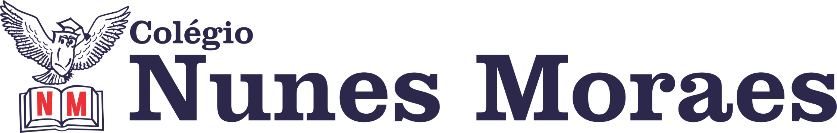  “QUE BONS VENTOS NOS TRAGAM PAZ E UM DIA LINDO!”FELIZ SEXTA-FEIRA!1ª aula: 7:20h às 8:15h – GEOGRAFIA – PROFESSOR: ALISON ALMEIDA1º passo: Faça a leitura das páginas 43 e grife o que for importante.2º passo: Assista a vídeo a aula a seguir:https://www.youtube.com/watch?v=omeGkWLmkHk 3º passo: Faça a atividade.(SAS 3) Pág. 43 Quest.: 014º passo: Faça correção. O professor disponibilizará a correção no grupo da turma.Durante a resolução dessas questões o professor Alison vai tirar dúvidas no WhatsApp (9.9107-4898)Faça foto das atividades que você realizou e envie para coordenação Islene (9.9150-3684)Essa atividade será pontuada para nota.2ª aula: 8:15h às 9:10h – ARTE – PROFESSORA: MARÍLIA VIDAL1º passo: Organize seu material: livro de arte (SAS), capítulo 13, p. 142.2º passo: Assista a videoaula sobre o capítulo no link que será disponibilizado.3º passo: Faça a leitura do poema “José”, que está na p. 147, e se prepare para a realização de um jogral com a turma e a professora, atente-se para a pontuação do poema de Carlos Drummond.4º passo: Acesse o link que será disponibilizado no WhatsApp para o google meet. Durante a realização do jogral, cada aluno só deve ativar o áudio em seu momento de fala.5º passo: A professora vai estar disponível no google meet para tirar dúvidas sobre o capítulo estudado.Link da aula: https://youtu.be/hNrbAjFAJ5A Durante a resolução dessas questões a professora Marília vai tirar dúvidas no WhatsApp (9.9202-5273)Faça foto das atividades que você realizou e envie para coordenação Islene (9.9150-3684)Essa atividade será pontuada para nota.

Intervalo: 9:10h às 9:45h3ª aula: 9:45h às 10:40 h – MATEMÁTICA – PROFESSOR: DENILSON SOUSA1° passo: Organize-se com seu material, livro de matemática, caderno, caneta, lápis e borracha.  2° passo: Acompanhe a videoaula com o professor Denilson Sousa.  Assista a aula no seguinte link:https://youtu.be/K2lT1AKCB5U (29 min.)3° passo: Copie em seu caderno, ou livro, as questões que o professor Denilson resolveu na videoaula. Copie em seu caderno as duas soluções dos exemplos resolvidos da P. 63. Durante a resolução dessas questões o professor Denilson vai tirar dúvidas no grupo de WhatsApp da sala. Durante a resolução dessas questões o professor Denilson vai tirar dúvidas no WhatsApp (9.9165-2921)Faça foto das atividades que você realizou e envie para coordenação Islene (9.9150-3684)Essa atividade será pontuada para nota.4ª aula: 10:40h às 11:35h - PORTUGUÊS – PROFESSORA: MARÍLIA VIDAL1º passo: Organize seu material: gramática, p. 233.2º passo: Assista a videoaula que será disponibilizada pela professora.3º passo: Responda as seguintes questões na gramática: p. 237, q. 3 e p. 238, q. 6.4º passo: Entre no link do google meet que será disponibilizado pela professora.5º passo: Junto com a turma, a professora resolverá a q. 2 da p. 237 e a q. 2 da p. 244.6º passo: A professora estará disponível no google meet para tirar dúvidas.7º passo: Envie para a coordenação a foto das atividades concluídas.Link da aula: https://youtu.be/LAf8DT8eNQQ Durante a resolução dessas questões o professor Marília vai tirar dúvidas no WhatsApp (9.9202-5273)Faça foto das atividades que você realizou e envie para coordenação Islene (9.9150-3684)Essa atividade será pontuada para nota.BOM FINAL DE SEMANA!!